Busto Arsizio, 05/04/2017Agli alunni della classe  2COOGGETTO: variazione orarioSi comunica che il giorno venerdì 7 aprile  2017    le lezioni  della classe 2CO  TERMINERANNO  alle 13.15                                                                             Per la Dirigenza	                                                                Daniela Paludetto-------------------------------------------------------------------------------------------------------------------------   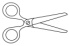 Da riconsegnare alla scuola  Nome  ……………………… Cognome ……………………….. Classe …….. dell’alunno/aSi comunica che il giorno venerdì 7 aprile  2017    le lezioni  della classe 2CO  TERMINERANNO  alle 13.15                                                                Firma di un genitore per presa visione                                                      --------------------------------------------------                                            	